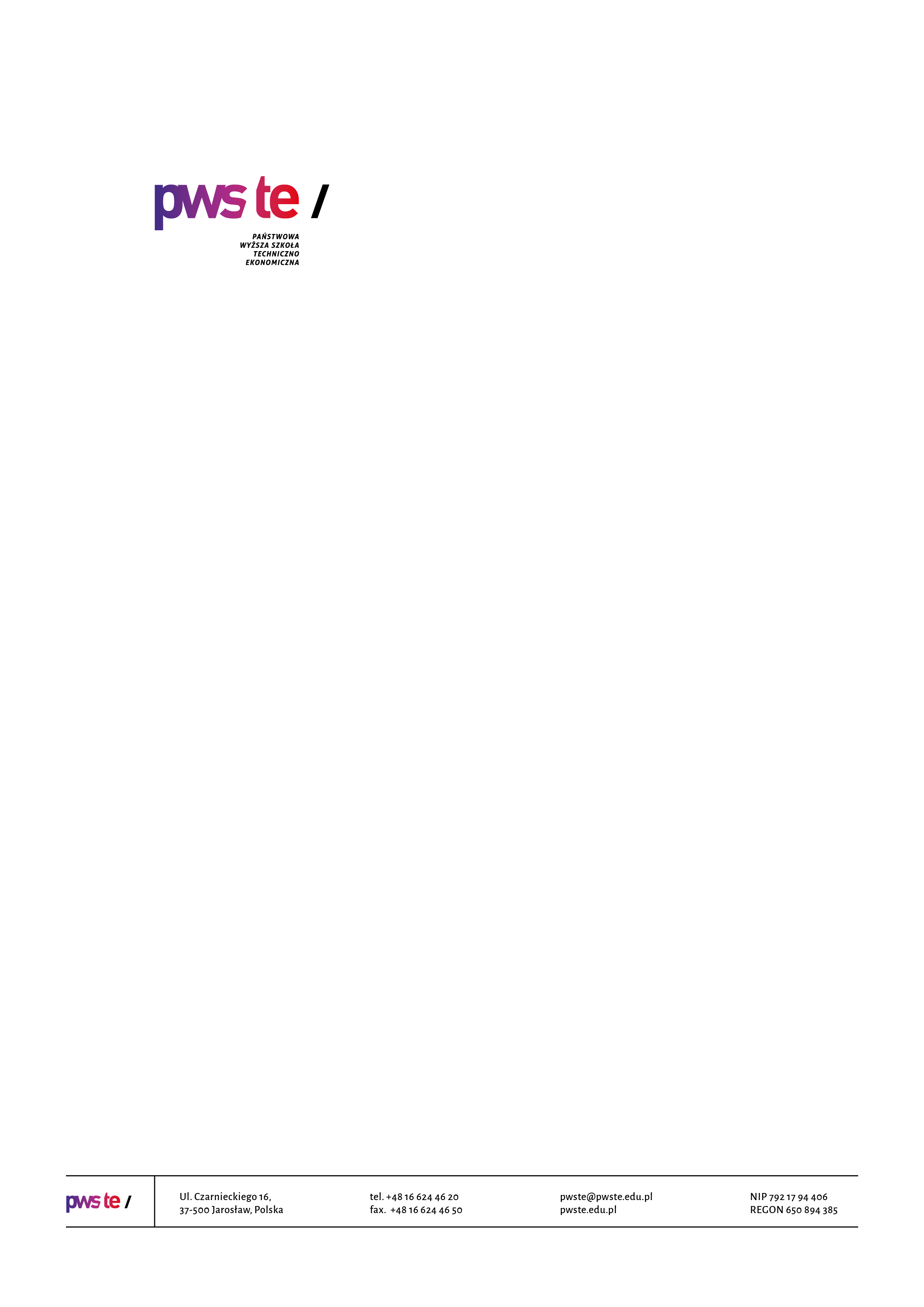 Raport z badańrok akademicki 2020/2021Ankieta oceny jakości prowadzenia zajęć dydaktycznych 
z wykorzystaniem metod i technik kształcenia na odległośćKierunek zarządzanie studia pierwszego stopniaOpracowanie:Dział KształceniaJarosław, styczeń 2021WprowadzenieW dniach od 18 grudnia 2020 roku do 15 stycznia 2021 roku zostało przeprowadzone badanie ankietowe wśród studentów kierunku zarządzanie studia pierwszego stopnia.Celem przeprowadzonego badania było uzyskanie opinii studentów na temat jakości prowadzenia zajęć dydaktycznych z wykorzystaniem metod i technik kształcenia na odległość realizowanych w semestrze zimowym – rok akademicki 2020/2021.Badanie zostało zrealizowane na podstawie elektronicznego kwestionariusza ankiety, który umieszczony został w powiązanej z systemem USOS, aplikacji Ankieter.W badaniu udział wzięło 45 studentów (27 studentów – I roku, 10 studentów – II roku, 8 studentów – III roku) kierunku zarządzanie studia pierwszego stopnia, co stanowiło 50% wszystkich studentów studiujących na tym kierunku.Zebrany materiał został poddany szczegółowej analizie i przedstawiony w niniejszym raporcie. Ze względu na ilościowy charakter, dane zostały zaprezentowane w formie tabel.Struktura grupy respondentówCzy wszyscy prowadzący, z którymi ma Pan/Pani zajęcia w tym semestrze, kontaktowali się 
z grupą po zawieszeniu zajęć na Uczelni?UwagiI roknie mam uwag – 2 osoby;wysyłanie informacji na temat zajęć;nie mam żadnych uwag;bez uwag;brak uwag;brak – 7 osób.II rokwszyscy się z nami skontaktowali;brak uwag;brak – 4 osoby.III rokżadnych;brak uwag;brak – 2 osoby.W jakiej formie prowadzone są zajęcia dydaktyczne z wykorzystaniem metod i technik kształcenia na odległość na Pana/Pani kierunku studiów:InneIII rokquizizz.Prowadzenie zajęć dydaktycznych z wykorzystaniem metod i technik kształcenia na odległość na Pana/Pani kierunku studiów:UwagiI rokdodawanie prezentacji z niektórych przedmiotów na platformę;nie mam uwag;nie mam żadnych uwag;bez uwag;brak uwag;brak – 6 osób.II rokbrak uwag – 2 osoby;brak – 3 osoby.III rokżadnych;brak uwag;brak – 2 osoby.Poziom kształcenia prowadzonych zajęć w formie online jest Pana/Pani zdaniem:UwagiI rokmam na myśli problemy z łączem internetowym, poza tym zajęcia są prowadzone bardzo profesjonalnie, ale i tak uważam, że najlepszą formą są zajęcia stacjonarne;nie mam żadnych uwag;bez uwag;nie mam uwag;brak – 6 osób.II rokniestety jest niższy, niż gdybyśmy byli na uczelni;niczym nie odbiegają od zajęć tradycyjnych;brak – 4 osoby.III rokjednak kontakt bezpośredni z wykładowcami jest bardziej owocny. Łatwiej się skupić na sali wykładowej niż przed monitorem;nic nie zastąpi bezpośredniego kontaktu z prowadzącym/studentami;brak uwag;brak.Jak ocenia Pan/Pani kontakt zdalny z nauczycielami akademickimi?UwagiI roknie ma żadnych;nauczyciele starają się kontaktować ze starostą, który przekazuje nam informacje na dany temat;nie mam żadnych uwag;bez uwag;nie mam uwag;brak – 4 osoby.II rokw niektórych przypadkach wykładowcy nie udostępniają materiałów do przyswojenia przed zaliczeniem, mimo że tak było wcześniej ustalone. Potrzeba wysłania takich materiałów od prowadzącego wynika z kłopotów napotkanych z zasięgiem internetowym bądź problemów ze sprzętem, przez co nie było możliwości sporządzenia rzetelnych notatek;brak uwag;brak – 2 osoby.III rokjakość konferencji jest zależna od połączenia internetowego u każdego z osobna;brak uwag;brak – 2 osoby.Czy zajęcia prowadzone z wykorzystaniem metod i technik kształcenia na odległość pozwolą Panu/Pani na optymalne przygotowanie się do egzaminów końcowych?Czy występują jakieś nieprawidłowości przy prowadzeniu zajęć online:UwagiI roknie występują;nie ma żadnych;brak konkretnych informacji na temat niektórych zaliczeń ,materiałów dodawanych na platformę;brak nieprawidłowości – 2 osoby;nie występują żadne nieprawidłowości – 2 osoby;brak opcji żadne z powyższych;nieprawidłowości związane z internetem;nie ma żadnych nieprawidłowości;nie;nie mam żadnych zastrzeżeń;bez uwag;nie wszyscy wykładowcy dokładnie sprecyzowali na początku semestru jaka forma zaliczenia obowiązuje;brak – 3 osoby.II rokwszystko wydaje się być w porządku;w niektórych przypadkach zadane prace do wykonania nie są w pełni wyjaśnione, są jedynie ogólnikowe, przez co muszę działać "po omacku";niektóre zajęcia nie mają najmniejszego sensu online;brak.III rokw powyższym pytaniu, nie istnieje możliwość stwierdzenia, iż wszystko jest w porządku;źle dopracowana ankieta. Pytanie wymusza wskazanie nieprawidłowości;wyżej wymienione nie występują. Jedyny problem to częsty problem z połączeniem na zajęcia;owe nieprawidłowości występują raczej rzadko;myślę, że wykładowcy mogliby wysyłać materiały z przeprowadzonych zajęć na platformę teams lub pocztę;brak – 2 osoby.Proszę podać sugestie lub pomysły, które zdaniem Pana/Pani mogłyby usprawnić prowadzenie zajęć z wykorzystaniem metod i technik kształcenia na odległość?I rokw przypadku grupy weekendowej, egzaminy z wykładów powinny być zastąpione przez pracę własną w przypadku, kiedy wykłady odbywają się w ciągu tygodnia w czasie pracy studentów z grupy weekendowej;zajęcia bez kamerek, ponieważ przy dużej ilości włączonych kamerek aplikacja tnie się i przestaje działać sprawnie;nie mam na dzień dzisiejszy żadnych pomysłów;prezentacje dodawane na platformę z każdego przedmiotu, wysyłanie materiałów na email 
z poszczególnych przedmiotów, podawanie przykładów prostych w celu zrozumienia dla studenta poszczególnych przedmiotów;moim zdaniem wszystkie zajęcia prowadzone są dobrze;wprowadzanie zadań, które zaciekawiłyby studentów i pomogły bardziej zrozumieć dany temat;uczelnia powinna zapewnić wykładowcom i potrzebującym studentom dostęp do lepszego sprzętu elektronicznego oraz połączenia internetowego, co poprawiłoby jakość połączenia, a w efekcie usprawnić prowadzenie zajęć zdalnych;nie dotyczy;uważam że podjęte kroki dotyczące zdalnego nauczania są wystarczające, lecz czy byłaby możliwość przesyłania prezentacji z wykładów, ponieważ nie każdy wykładowca przesyła nam je do późniejszego wglądu;dostępne materiały z każdych zajęć w wersji elektronicznej nagrania wideo z możliwością odtworzenia w dowolnej chwili dostępne po każdych zajęciach;nie mam;wszystko jest na wystarczająco wysokim standardzie;wszystko jest dobrze;wszystko ok;lepszy kontakt ze studentami pozwoliłby na przełamanie bariery uczestnictwa w zajęciach online;brak – 2 osoby.II rokograniczenie monologów prowadzącego;wtrącenie w trakcie zajęć 5 min ćwiczeń, dla odświeżenia umysłu;przesyłanie materiałów z zajęć, w celu powtórzenia. Częste problemy z internetem również utrudniają 100% uczestnictwo w zajęciach;więcej prac domowych, dzięki nim zapamiętujemy zdecydowanie więcej;brak – 2 osoby.III roknie mam żadnych sugestii;moim zdaniem nie trzeba nic usprawniać;częstsze dyskusje wykładowców ze studentami;wsparcie techniczne dla prowadzących (np. odpowiednio doposażone sale wykładowe w sprzęt do konferencji na uczelni);myślę, że wykładowcy mogliby wysyłać materiały z przeprowadzonych zajęć na platformę teams lub pocztę. Ułatwiłoby to zbędnych pytań na zajęciach i ułatwiło pracę osobom nieobecnym (pracującym);umieszczanie wszystkich prezentacji, wykładów na ms teams w formie załączników do prowadzonych zajęć;brak.Czy komunikaty publikowane na stronie www Uczelni oraz w mediach społecznościowych dotyczące procesu zdalnego kształcenia są dla Pana/Pani zrozumiałe i czytelne?UwagiI roknie ma żadnych;powinny docierać do nas szybciej nie z dnia na dzień;nie mam żadnych uwag;bez uwag;brak – 5 osób.II rokbrak uwag;brak – 2 osoby.III rokwiększość informacji uzyskuje dzięki mediom społecznościowym uczelnianego samorządu studenckiego;żadnych;brak – 2 osoby.Czy mają Państwo problemy w obsłudze administracyjnej w związku z procesem zdalnego kształcenia (Sekretariat Instytutu, Biblioteka, Dział Obsługi Studentów, Dział Praktyk Studenckich z Akademickim Biurem Karier)UwagiI roknie ma problemu;biblioteka;nie – 10 osób;nie mam problemów – 3 osoby;nie mamy problemu;nie mam żadnych problemów;tak;jak do tej pory nie;brak.II roknie – 2 osoby;raczej nie korzystam z tego;brak problemów;brak – 2 osoby.III rokbrak zauważonych przeze mnie problemów;nie – 5 osób;raczej nie;brak.	Cele i rekomendacje do raportu z badań„Studencka ankieta oceny jakości prowadzenia zajęć dydaktycznych 
z wykorzystaniem metod i technik kształcenia na odległość”Celem badania było pozyskanie opinii studentów na temat oceny prowadzenia zajęć dydaktycznych z wykorzystaniem metod i technik kształcenia na odległość.Rekomendacje do raportu z badań – rekomenduje się:zorganizowanie spotkania z nauczycielami akademickimi oraz innymi osobami prowadzącymi zajęcia na kierunku zarządzanie studia pierwszego stopnia 
w celu omówienia wyników badań ankietowych;udostępnianie materiałów dydaktycznych studentom w związku 
z występującymi podczas zajęć problemami technicznymi;zakup odpowiednich urządzeń dla prowadzących zajęcia w celu poprawy jakości prowadzenia zajęć.KierunekLiczba studentów, do których została wysłana ankietaLiczba studentów, którzy wypełnili ankietęZwrotnośćzarządzanie studia pierwszego stopnia904550%Odpowiedź I rok[udział %]II rok[udział %]III rok[udział %]Tak - wszyscy89%70%100%Większość11%30%----Niewielu------------Nikt------------OdpowiedźI rok[liczba wskazanych odp.]II rok[liczba wskazanych odp.]III rok[liczba wskazanych odp.]Platforma Moodle (elearning.pwste.edu.pl/moodle)2120Telekonferencje BigBuleButton (bbb.pwste.edu.pl)021Microsft Teams (lub szerzej - cały Microsoft 365)26108Telekonferencje Jitsi000Google Meet, Google Classroom lub G-Suite.000Inne połączenia Video (Skype, Zoom, Discord)011Testportal.pl002Wiadomości i materiały do samodzielnej pracy przesyłane za pomocą poczty e-mail1134Materiały do samodzielnej pracy udostępniane przez dysk internetowy (Google Disk itp..)010Inne001OdpowiedźI rok[udział %]II rok[udział %]III rok[udział %]W ogóle się nie odbywają----10%----Odbywają się pojedyncze zajęcia------------Odbywają się ze zdecydowanej większości zajęć4%10%----Odbywają się wszystkie zajęcia96%80%100%OdpowiedźI rok[udział %]II rok[udział %]III rok[udział %]Dużo niższy od tradycyjnej formy zajęć7%10%----Niższy od tradycyjnej formy zajęć19%50%38%Taki sam lub porównywalny do tradycyjnej formy zajęć67%40%62%Wyższy od tradycyjnej formy zajęć7%--------Odpowiedź I rok [udział %]II rok[udział %]III rok[udział %]Bardzo dobry56%30%50%Dobry44%70%38%Zły--------12%Bardzo zły------------Odpowiedź I rok[udział %]II rok[udział %]III rok[udział %]Zdecydowanie tak33%20%25%Raczej tak63%50%63%Raczej nie----30%12%Zdecydowanie nie4%--------OdpowiedźI rok[liczba wskazanych odp.]II rok[liczba wskazanych odp.]III rok[liczba wskazanych odp.]Zajęcia odbywają się w innych godzinach względem harmonogramu zajęć bez uzgodnienia ze studentami101Warunki zaliczenia i pracy online nie są wystarczająco dobrze wyjaśnione742Otrzymane materiały nie kwalifikują się do pracy online230Zbyt duża ilość otrzymywanych materiałów do samodzielnej pracy520OdpowiedźI rok[udział %]II rok[udział %]III rok[udział %]Zdecydowanie tak44%60%38%Raczej tak52%40%38%Raczej nie4%--------Zdecydowanie nie---------24%